South SudanSouth SudanSouth SudanDecember 2024December 2024December 2024December 2024MondayTuesdayWednesdayThursdayFridaySaturdaySunday1234567891011121314151617181920212223242526272829Christmas DayRepublic Day3031New Year’s Eve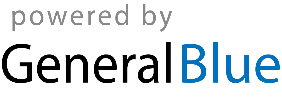 